ATHLETES DE NATIONALITE ETRANGERE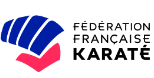 FORMULAIRE DE PARTICIPATION AUX COMPETITIONS NATIONALES EN INDIVIDUEL(Coupes de France combat et kata – Open Adidas combat – Open de France kata)Athlète			                    			Nom : ………………………………………………………… 			Prénom : ……………………………………….			Date de naissance : ………………………….			Sexe : ……………………………………………….Adresse : ……………………………………….			Pays : ……………………………………………….	E-mail : ……………………………………………Téléphone portable : ……………………………….Pour les athlètes ayant une seule licence merci de rajouter :Nom et n° de club : ………………………………………….   		N° de licence de l’adhérent : ……………………………….Paiement du droit de participation de 50€ par :  chèque                  virement « Après le paiement du droit de participation aux compétitions précitées, merci de bien vouloir envoyer un e-mail de rappel au plus tard 10 jours avant chaque compétition afin que le service compétition puisse enregistrer et valider l’inscription ».Rappel du règlement :Les athlètes de nationalité étrangère ne possédant pas de licence ou une seule licence dans un club français affilié à la FFK peuvent participer aux coupes de France (combat et kata), à l’open Adidas (combat) et à l’Open de France (kata) de cette saison sportive en s’acquittant d’un droit de participation de 50 € pour la saison sportive en cours, regroupant l’ensemble de ces compétitions.Modalités d’inscription :L’athlète ou le club devra renseigner le document spécifique en suivant ce lien : https://www.ffkarate.fr/competitions/reglementation-competitions-darbitrage/.Le scanner au service compétitions à cette adresse mail : compétition@ffkarate.fr ou l’envoyer à la Fédération Française de Karaté – Service compétitions – 39 rue Barbès 92120 Montrouge, en s’acquittant du droit d’inscription de 50 €.Les pièces administratives obligatoires devant être présentées le jour des compétitions autorisées (Coupes et Opens) sont identiques à celles que doivent présenter les athlètes de nationalité française. (Cf. Pages 26 et 27 - Chapitre 3 et 4). Date de la demande : ……………………………………….Signature de l’athlète ou du représentant légal pour les mineursMerci de bien vouloir compléter une fiche de participation par athlèteNoms des compétitionsParticipation (oui ou non)Catégories d’âges et de poidsCoupe de FranceOpen AdidasOpen de France